SRI SRI UNIVERSITY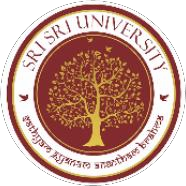 Sri Sri Vihar, Bidyadharpur Arilo Ward No-3, Cuttack-754006Notice Inviting Quotation (NIQ)Subject: Procurement of 320 KVA CPCB-II COMPLIANT SILENT TYPE DIESEL GENERATING SET & WITH 600A EB / DG LOAD DISTRIBUTION PANEL (synchronizing panel).Sri Sri University Cuttack invites proposals for procurement of 320 KVA diesel generating set and load distribution panel as per specification mentioned below from the eligible bidders. You are requested to kindly send the quotations/ proposals for below mentioned items as per specifications latest by 05/08/2019 till 5:00 PM to the below mentioned address by email:To       Mr. Sandeep KhandelwalPurchase HeadSri Sri UniversitySri Sri Vihar, Godi SahiWard No-3, Cuttack-754006, OdishaEmail: purchase@srisriuniversity.edu.in Mobile: 9437960825With copy toMr. Pankaj Vij Deputy Director (Operations)Email: pankajvij@srisriuniversity.edu.inIndex for QuotationTerms & ConditionsFirms/vendors/companies/suppliers must go through the items. If selected, all mentioned items must be supplied with unit(s)/product/package, whether mentioned or not in the purchase order.Products must be installed/commissioned by firms/vendors/companies/suppliers.It is firm’s/supplier’s/vendor’s responsibility to transport the product to the University.Payment will be made as per mutual agreement and successful commissioning.Product(s) must have warranty.Quotation should have validity of at least 90 daysQuotation will be sent by email and will not be accepted after last date of submission.The delivery period should be within 2-3 weeks after receiving the purchase order.The right to reject all or any of the quotations and to split up the requirements or relax any or all of the above conditions without assigning any reason is reserved.The rate offered should be quoted F.O.R to SSU Cuttack.Price should be total including GST/TAX/handling/packaging/transportation/demonstration/installation etc.The firms/vendors/suppliers/companies are requested to give detailed description and specification together with detailed drawings and printed leaflets and literature/electronic brochure/catalog of the articles quoted.Sl. No.DetailDeadline1Quotation Notice No.SSU/ADMIN/DG/NIQ/01/JULY -2019;Date: 31-07-20192Name of WorkProcurement of 320 KVA diesel generating set and load distribution panel3Start Date31-07-20194Last date and time of receipt ofquotation05-08-2019 by 5 pm